РЕСПУБЛИКА  ДАГЕСТАНСОБРАНИЕ  ДЕПУТАТОВ МУНИЦИПАЛЬНОГО РАЙОНА«МАГАРАМКЕНТСКИЙ  РАЙОН»РЕШЕНИЕ 13.10.2020 г.                                                                                      № 6 - VIIсд МагарамкентО внесении изменений в решение Собрания депутатов №228 – VI сд от 24 марта 2020 года «О передаче органам местного самоуправления сельских поселений муниципального района Магарамкентский район осуществления части полномочий по вопросам местного значения муниципального района»   	На основании части 4 статьи 15 Федерального закона от 06.10.2003 г. №131-ФЗ «Об общих принципах организации местного самоуправления в Российской Федерации», Уставом муниципального района «Магарамкентский район», Решением Собрания депутатов муниципального  района «Магарамкентский район» № 197-СД от 04 декабря 2014 г. «Об утверждении Порядка заключения соглашений о передаче отдельных полномочий по решению вопросов местного значения между органами местного самоуправления муниципального района «Магарамкентский район» и органами местного самоуправления сельских поселений муниципального района «Магарамкентский район», Собрание депутатов РЕШАЕТ:	1. Внести изменения в решение Собрания депутатов №228 – VI сд от 24 марта 2020 года «О передаче органам местного самоуправления сельских поселений муниципального района Магарамкентский район осуществления части полномочий по вопросам местного значения муниципального района», следующие изменения: п.1, абз. 3 настоящего решения изложить в следующей редакции: - создание и обустройство мест (площадок) накопления твердых коммунальных отходов на территории сельских поселений, включая приобретение контейнеров и бункеров для складирования твердых коммунальных отходов.     	2. Настоящее Решение разместить на официальном сайте муниципального района «Магарамкентский район».3. Настоящее решение вступает в силу со дня его официального опубликования  Председателя                                                                                                                       Собрания депутатов МР                                                                              «Магарамкентский район»                                                                 Н.А. Алияров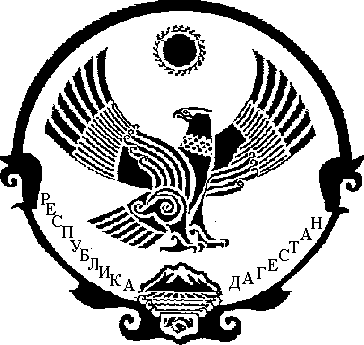 